ГБУК АО «Астраханская областная научная библиотека им. Н.К. Крупской»ГБУК АО «Библиотека для инвалидов по зрению»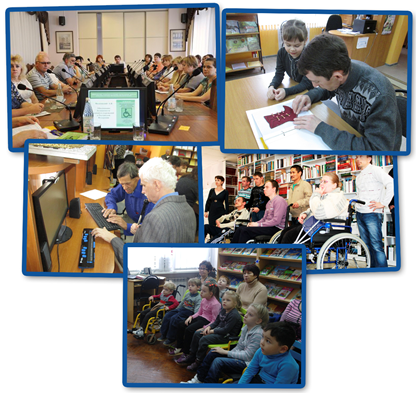 Библиотека – доступная средадля социально-культурной реабилитации людей с ограниченными физическими возможностями(методические рекомендации по обеспечению безбарьерной среды для инвалидов в общедоступных библиотеках Астраханской области)Астрахань2016СОДЕРЖАНИЕ:ПРЕДИСЛОВИЕ……………………………………………………………………………. 3-4ИНТЕГРИРОВАННОЕ БИБЛИОТЕЧНОЕ ОБСЛУЖИВАНИЕ ИНВАЛИДОВ В ОБЩЕДОСТУПНЫХ БИБЛИОТЕКАХ АСТРАХАНСКОЙ ОБЛАСТИ. (Обзор деятельности) ……………………………………………………………………………… 5-9МЕТОДИЧЕСКИЕ РЕКОМЕНДАЦИИ ПО ВОПРОСАМ ОБЕСПЕЧЕНИЯ ДОСТУПНОСТИ ДЛЯ ИНВАЛИДОВ УСЛУГ И ОБЪЕКТОВ……………….........10-162.1. Нормативно-правовые и рекомендательные документы, определяющие условия библиотечного обслуживания инвалидовОбеспечение общей доступности библиотечных объектов для инвалидов различных категорий Пешеходные пути движения к библиотечному зданию Благоустройство и озеленение прилегающей территорииОрганизация системы информационно-библиотечного
обслуживания инвалидов…………………………………………………….. 17-213.1. Информационно-библиотечное обслуживание инвалидов и других категорий маломобильных граждан3.2.  Фонды библиотек различных типов3.3.  Организация свободного доступа к информации и информационным ресурсамОБЩИЕ ПРАВИЛА ЭТИКЕТА ПРИ ОБЩЕНИИ С ИНВАЛИДАМИ………22-23ПРОФЕССИОНАЛЬНАЯ ПЕРИОДИКА И ИНТЕРНЕТ-РЕСУРСЫ В ПОМОЩЬ РАБОТЕ БИБЛИОТЕК С маломобильной группой пользователей………………………………………………………………………24-33ПРЕДИСЛОВИЕСовременными исследователями «инвалидность» рассматривается как сложная биологическая, социальная и психологическая категория. Этот термин включает в себя значительное число различных функциональных ограничений вследствие физических, умственных или сенсорных нарушений, состояния здоровья или психических заболеваний.В правовом отношении инвалидом является «лицо, которое имеет нарушение здоровья со стойким расстройством функций организма, обусловленное заболеваниями, последствиями травм или дефектами, приводящими к ограничению жизнедеятельности и вызывающими необходимость его социальной защиты» (Федеральный закон от 24.11.1995 № 181-ФЗ «О социальной защите инвалидов в Российской Федерации» / ред. от 29.12.2015.  Статья 14. п. 1.).Основным международным документом, устанавливающим права инвалидов во всем мире, является Конвенция о правах инвалидов, принятая Генеральной Ассамблеей ООН                 13 декабря 2006 года. Данная Конвенция после ратификации ее Российской Федерацией              25 сентября 2012 г., в соответствии со статьей 15 Конституции РФ, стала частью российского законодательства. Основополагающим для социокультурной деятельности библиотек по библиотечному обслуживанию инвалидов является принцип равных возможностей. Применительно к инвалидам он означает предоставление тех же удобств и того же объема информационных услуг, которыми пользуются остальные граждане.Лица с ограниченными возможностями относятся к тем пользователям библиотек, которые нуждаются в особой заботе и внимании.Деятельность библиотек в помощь социальной реабилитации инвалидов предполагает:- выявление лиц с ограничениями в жизнедеятельности, семей, где есть инвалиды, нуждающиеся в библиотечном обслуживании;- обеспечение общей доступности библиотечных объектов для инвалидов различных категорий;- доведение книг и других источников информации до инвалидов, использование в этих целях различных форм обслуживания;- предоставление инвалидам необходимой литературы, в том числе литературы специальных форматов в помощь учебной, профессиональной, досуговой деятельности;- справочно-библиографическое обслуживание на основе изучения информационных потребностей абонентов;- индивидуализацию процесса работы с читателями-инвалидами, применение технологий социокультурной реабилитации;- привлечение инвалидов к участию в библиотечных мероприятиях с целью организации их общения, расширения социальных контактов;- информирование населения о различных учреждениях, занимающихся лечением, обучением, трудоустройством, социальной защитой инвалидов, о воспитании детей, имеющих нарушения в развитии в семье и школе, о способах и средствах оказания помощи лицам с ограничениями в жизнедеятельности в их социальной адаптации;- установление тесных контактов с обществами, предприятиями и клубами инвалидов, реабилитационными учреждениями, советами ветеранов, домами инвалидов и престарелых, школами-интернатами для детей с особенностями развития;- привлечение общественности в качестве добровольных помощников к библиотечному обслуживанию инвалидов; - реализация специальных библиотечных программ по обеспечению доступа к информации лиц с ограниченными возможностями.Основной задачей данных рекомендаций является ознакомление работников библиотек с необходимыми для использования в их работе актами федеральных и региональных органов государственной власти, касающихся создания безбарьерной среды для инвалидов и носящих, как обязательный, так и рекомендательный характер; оказание методической помощи сотрудникам библиотек, работающим с инвалидами, в обеспечении доступности для них библиотечно-информационных услуг. Основу данных методических рекомендаций составили следующие издания:1. Методическое пособие для обучения (инструктирования) сотрудников учреждений, работающих с инвалидами, по вопросам обеспечения доступности для них услуг и объектов, на которых они предоставляются, оказания при этом необходимой помощи / Р.Н. Жаворонков, Н.В. Путило, О.Н. Владимирова и др.; Министерство труда и социальной защиты населения Российской Федерации: в 2-х ч. – М., 2015. –  555 с. 2. Примерный порядок обеспечения условий доступности для инвалидов библиотек и библиотечного обслуживания: метод. рекомендации: / Рос. гос. б-ка для слепых; [сост. Т. В. Зенова]. — М., 2015. — 42 с. Завершает материал обзор профессиональных изданий и Интернет-ресурсов, который позволит расширить границы профессиональных знаний в работе с маломобильной группой пользователей. ИНТЕГРИРОВАННОЕ БИБЛИОТЕЧНОЕ ОБСЛУЖИВАНИЕ ИНВАЛИДОВ В ОБЩЕДОСТУПНЫХ БИБЛИОТЕКАХ АСТРАХАНСКОЙ ОБЛАСТИ(Обзор деятельности)По данным Министерства социального развития и труда Астраханской области в регионе проживает 51 тыс. инвалидов (в т. ч. 4 тыс. детей – инвалидов до 18 лет), из них 12 тыс. человек — с нарушениями функций опорно-двигательного аппарата, 6 тысяч инвалидов по зрению и 2 тыс. — по слуху.Несмотря на сравнительно невысокую долю инвалидов в общей численности населения области (менее 5%), учреждения культуры региона, осознают необходимость своего практического участия в увеличении возможности полноценного участия инвалидов в жизни общества. Библиотеки региона обеспечивают доступ к знаниям и информации гражданам независимо от степени их трудоспособности и физической активности. Библиотечное обслуживание инвалидов регламентируется нормативно-правовыми и рекомендательными документами международного, федерального и регионального уровней.Основные направления работы библиотек с инвалидами:Организация безбарьерной среды;Информационное обслуживание;Формирование библиотечно-информационных ресурсов;Обучение специалистов библиотек методике работы с читателями с ограниченными физическими возможностями;Социальное партнерство библиотек с общественными организациями, органами и учреждениями социальной защиты.   Особое внимание государственные и муниципальные библиотеки уделяют организации безбарьерной среды.     В государственных библиотеках региона (Астраханской областной научной библиотеке им. Н. К. Крупской, Астраханской библиотеке для молодежи им.                                 Б. Шаховского, Астраханской библиотеке – центре социокультурной реабилитации инвалидов по зрению, Астраханской областной детской библиотеке) оборудованы пандусы для людей с ограниченными возможностями, входные группы, позволяющие пользователям, инвалидам – колясочникам, самостоятельно и беспрепятственно посещать библиотеки и получать библиотечные услуги, удобные санитарно-гигиенические комнаты. Доступность Библиотеки – центра социокультурной реабилитации инвалидов по зрению, Библиотеки для молодежи им. Б. Шаховского обеспечивается оборудованными помещениями и залами, где обслуживаются читатели библиотеки (специальные поручни, тактильные плитки, кнопки вызова персонала с использованием рельефно-точечного шрифта Брайля, звуковые и световые маяки, автоматические открыватели дверей, направляющие дорожки и покрытия, информационные знаки, акустические системы и др.). На удобной для читателей высоте располагаются информационные табло «Режим работы» с использованием рельефно-точечного шрифта Брайля.В муниципальных библиотеках региона в целях беспрепятственного доступа и обслуживания людей с ограниченными физическими возможностями также устанавливаются пандусы, широкие входные группы, кнопки вызова. Так, для инвалидов с нарушениями опорно-двигательного аппарата, в 4-х библиотеках централизованной библиотечной системы г. Астрахани установлены пандусы, кнопки вызова, для слабовидящих пользователей на стеклянные двери и ступени библиотек нанесена специальная маркировка.  В сельских библиотеках Ахтубинского района установлены кнопки вызова, в Енотаевской центральной библиотеке оборудован пандус, предупредительные знаки для слабовидящих людей на стеклянных дверях и на лестницах. В Икрянинской районной библиотеке оборудован пандус для инвалидов-колясочников.В областных библиотеках работают информационные терминалы, посредством которых организован доступ всем пользователям библиотеки, в т. ч. и людям с ограниченными физическими возможностями, к востребованным информационным ресурсам: сайту Администрации Астраханской области, сайту Министерства культуры и туризма Астраханской области, порталу «Государственные и муниципальные услуги Астраханской области» и др. В библиотеке – центре социокультурной реабилитации инвалидов по зрению на терминале установлено специальное программное обеспечение, где для слабовидящих посетителей предусмотрены контрастные режимы отображения, увеличение шрифтов, для посетителей на инвалидных колясках вся информация и зона управления терминалом смещается в нижнюю часть экрана. Библиотека – центр социокультурной реабилитации инвалидов по зрению оснащена компьютерами со специальным программным обеспечением для незрячих и слабовидящих пользователей библиотеки. Благодаря речевому синтезатору, через аудио-карту компьютера, информация с экрана считывается вслух, обеспечивая возможность речевого доступа к самому разнообразному контенту, позволяет вести обучение незрячих и слабовидящих основам компьютерной грамотности. Огромной популярностью среди читателей данной категории пользуются имеющиеся тифлотехнические средства: тифлофлешплееры, телефоны с говорящим выходом, смартфоны, брайлевские дисплеи, навигаторы и др. В областной детской библиотеке оборудованы специализированные рабочие места для незрячих пользователей (тифлокомпьютеры с предустановленным программным обеспечением для слабовидящих).В Ахтубинской центральной библиотеке оборудован сектор комфортного обслуживания маломобильных групп, на компьютеры для слабовидящих людей установлена специальная программа «Экранный диктор» и «Синтезатор голоса». Для людей с ограниченными возможностями по слуху — приобретены фильмы с сурдопереводом. В Енотаевской межпоселенческой районной библиотеке и центральной библиотеке г. Астрахани работают веб-сайты с версией для слабовидящих людей.Каждая библиотека региона заняла свою нишу в информационном обслуживании людей с ограниченными физическими возможностями.Среди читателей этой категории, обращающихся в областную научную библиотеку, люди разного возраста, социального статуса, физических возможностей. Они занимаются научной деятельностью, обучаются в учебных заведениях, самостоятельно ведут домашнее хозяйство. К этой категории читателей особый подход, и главное здесь – доступность получения информации и знаний, коммуникативная социализация. Инвалиды с нарушениями опорно-двигательной системы обслуживаются на 1 этаже библиотеки, на базе ее структурных подразделений: центра правовой информации, отдела городского абонемента, читатели имеют возможность работы в wi-fi зоне. В отделе городского абонемента, имеющем универсальный книжный фонд, читатели берут книги для чтения на дом.  Здесь располагается и филиал Библиотеки – центра социокультурной реабилитации инвалидов по зрению, что облегчает обслуживание инвалидов данной категории и работу по проведению совместных мероприятий двух библиотек. Обслуживание пользователей происходит не только в стенах библиотеки, но и – в общественных организациях, учреждениях для людей с ограниченными возможностями. Организовываются выездные мероприятия в реабилитационных центрах и специальных домах для инвалидов (Трусовская первичная организация Всероссийского общества слепых, Многофункциональный центр «Оберег»).  Там проводятся разноплановые мероприятия: вечера-встречи, литературно-музыкальные вечера, беседы, дискуссии, обзоры литературы и презентации книжных выставок. Областная научная библиотека оказывает адресные услуги по доставке литературы на дом. Пользователи с ограниченными физическими возможностями, имеющие домашний персональный компьютер имеют возможность посещения web-сайта библиотеки, на котором располагается информация о деятельности учреждения, режиме ее работы, информационных ресурсах и услугах, предоставляемых библиотекой.Библиотека – центр социокультурной реабилитации инвалидов по зрению уделяет большое внимание реализации образовательных, реабилитационных мероприятий, является центром культурного досуга инвалидов. Так как компьютер является эффективным средством реабилитации, то специалисты библиотеки ведут работу по обучению незрячих и слабовидящих основам компьютерной грамотности. С целью реабилитации инвалидов по зрению в библиотеке работает ряд проектов: «Если ты не такой», «Астраханские писатели – незрячим читателям», «Студия звукозаписи», Детский тактильный центр.  Библиотека совместно с Астраханским губернским техникумом приступила к реализации инновационного проекта «Сказки и легенды Астраханского края как источник изучения истории и культуры», в рамках которого будут изданы сказки Астраханской области рельефно-точечным шрифтом и укрупненным шрифтом, и в формате звукозаписи.Культурно-досуговая деятельность является важной составляющей реабилитации инвалидов. С этой целью в библиотеке работают вокальный ансамбль «Лотос», эстрадная студия «Рандеву», клуб бисероплетения «Бусинка»В библиотеке для молодежи им. Б. Шаховского организовано «особое» культурно - образовательное библиотечное пространство, соответствующее предпочтениям молодежи - инвалидов: удобные места для индивидуальных, групповых занятий, для общения, обучения и творческой самореализации. Для повышения качества библиотечно-информационного обслуживания и обеспечения свободного доступа к информации людей с ограниченными физическими возможностями, в библиотеке организован режим открытого доступа в читальном зале и отделе книгохранения, организована доставка литературы на дом.  Библиотека развивает дистанционный доступ к источникам информации. Это такие услуги, как: электронная доставка документов, виртуальные путеводители по ресурсам Интернет, онлайн доступ к электронному каталогу, тематические веб-проекты, а также виртуальное обслуживание: информационные рассылки для данной категории.Библиотека для молодежи реализует социально - творческий проект «Хорошее дело», цель которого создание развивающего, информационного и коммуникационного пространства для молодежи с ограниченными возможностями, через раскрытие их творческого потенциала. Организуется студия для подростков с ограниченными возможностями «Позитив» по созданию буктрейлеров и видеороликов в рамках сотрудничества с учреждениями, занимающимися их интеграцией в общество.Специалисты областной детской библиотеки стараются сделать все, чтобы библиотека была физически доступной и комфортной детям с особенными потребностями, приобщает ребят к полноценной социальной жизни в обществе, учит их любить книгу и чтение. С этой целью проводятся арт-терапевтические занятия (рисование песком на столах с подсветкой, лепка с использованием соленого теста, пластилина, кукольные представления); в летний период открыты детские площадки для чтения в парках города. Большое внимание в библиотеке уделяется созданию условий для общения особых детей с внешним миром, друг с другом, со своими сверстниками – детьми. С этой целью на мероприятия для детей приглашают ребят из обычных школ. В результате такого общения дети учатся, помогая друг другу в различных ситуациях, не разделяют себя и других, учатся жить в единой дружелюбной среде.В областной детской библиотеке для детей с ограниченными возможностями здоровья разработана и действует Программа «Книга открывает мир», в рамках которой реализуются проекты: «Волшебные очки», «Поверь в себя», «Первый шаг», «Тропинка к своему Я». Работает психологическая мастерская «Успешный родитель», которая носит характер информационно-психологической поддержки через специальную литературу и направлена на гармонизацию взаимоотношений в семье.Ключевым моментом в деятельности муниципальных библиотек региона в этом направлении можно считать работу по программам и проектам: «Доступная среда», «Дом, в котором согреваются сердца» (Красноярская межпоселенческая  центральная библиотека ); «С открытым сердцем, добрым словом» (Черноярская центральная библиотека); «Милосердие» (Ахтубинская центральная библиотека);  «Нам книга открывает мир»; «Белая полка: круг чтения для слепых и слабовидящих пользователей»;  «Библиотерапия» и др. (библиотеки г. Астрахани).  Муниципальные библиотеки, организуя доступную среду, проводят разнообразные мероприятия.  Мероприятия имеют строгую упорядоченность в выборе возраста, методов и методик.  В выборе форм работы библиотеки опираются на несколько основных блоков: арт-терапия; мероприятия, направленные на ликвидацию проявлений дискриминации по признаку инвалидности, воспитание толерантного отношения к людям с ограничением возможности здоровья; реабилитация и социальная адаптация. Библиотеки активно привлекают людей с ограниченными физическими возможностями к реализации своего внутреннего потенциала.  На это направлено участие инвалидов в мастер-классах, которые широко практикуются в библиотеках Красноярского, Харабалинского, Камызякского районов. Открытие выставок творческих работ людей с ограниченными возможностями здоровья, несомненно, влияют на развитие художественного творчества и способствует созданию равных возможностей для их участия в культурном процессе и жизни общества.Работники муниципальных библиотек обслуживают читателей, которые в силу физических данных не в состоянии свободно перемещаться, на дому, посещают койки сестринского ухода при районных больницах.Учитывая, что инвалиды нуждаются в фактографической информации, в библиотеках создаются банки данных, включающие сведения о медицинских и реабилитационных центрах, учреждениях системы социальной защиты населения, образования, специализированных школах, предприятиях для инвалидов, с указанием адресов, телефонов, часов работы. Для инвалидов проводится поиск информации по базе данных «Консультант Плюс», разрабатываются и выпускаются буклеты, информационные списки, проходят правовые ликбезы. Информационные материалы по насущным вопросам жизнеобеспечения инвалидов ежемесячно оформляются в виде стендов и малых печатных форм. В реализации культурно-массовых мероприятий используется интеграционный подход, объединяющий всех участников на основе общих интересов вне зависимости от их физических возможностей. Обширная и многообразная деятельность библиотек - это клубы, членами которого наряду с разными группами читателей становятся и люди с ограниченными физическими возможностями (клуб «Встреча» в посёлке Лиман, клуб «Белая трость» при Красноярской центральной библиотеке). Для них организуются вечера-встречи с психологами, юристами, медицинскими работниками, специалистами пенсионного фонда и социальной защиты. Во всех библиотеках, государственных и муниципальных, ведется комплектование фондов медицинской, психологической, педагогической литературой, изданиями досугового характера, в т. ч. и на специальных носителях. Литературой, которая предоставляет несомненный интерес для людей с ограниченными физическими возможностями. Фондами литературы специального формата для слепых и слабовидящих располагает Библиотека – центр социокультурной реабилитации инвалидов по зрению, при поддержке благотворительного фонда «Иллюстрированные книжки для маленьких слепых детей» в областной детской библиотеке сформирован специализированный фонд детской литературы, в т. ч. говорящие книги на аудиокассетах, электронные мультимедийные издания.Небольшими фондами специальной литературы располагают Икрянинская районная библиотека и Камызякская межпоселенческая библиотека. Камызякской межпоселенческой библиотекой оформлена подписка на периодические издания со шрифтом Брайля. Енотаевская и Володарская центральная библиотеки регулярно получают во временное пользование из Библиотеки – центра социокультурной реабилитации инвалидов по зрению комплекты аудиокниги и книги с укрупненным шрифтом для своих слабовидящих читателей. Аудиокниги имеются в фондах Камызякской межпоселенческой библиотеки, Икрянинской районной библиотеки и Ахтубинской центральной библиотеке.Одно из актуальных направлений в работе библиотек с людьми с ограниченными физическими возможностями – подготовка квалифицированных кадров для работы с инвалидами разных категорий. В 2015 году более 150 сотрудников муниципальных библиотек – трети всего персонала  –  прошли обучение по темам, связанными с формированием доступной среды – это «Библиотечное обслуживание людей с ограничением здоровья: современная модель» (областные курсы повышения квалификации), «Библиопространство:  опыт создания  комфортной среды в библиотеке», «Продукты и услуги в специальных форматах для незрячих пользователей библиотек»  (программа выездного консультативно-методического центра областной научной библиотеки). Деятельность библиотек региона по информационно-библиотечному обслуживанию инвалидов ведется в координации с общественными организациями инвалидов, органами и учреждениями социальной защиты, специальными школами-интернатами (АОО ООО «Всероссийское общество инвалидов»; АОО ООО «Всероссийское ордена Трудового Красного Знамени общество слепых»; АРО ОООИ «Всероссийское общество глухих»; АРОО по оказанию помощи детям-инвалидам и их семьям и др.).МЕТОДИЧЕСКИЕ РЕКОМЕНДАЦИИ ПО ВОПРОСАМ ОБЕСПЕЧЕНИЯ ДОСТУПНОСТИ ДЛЯ ИНВАЛИДОВ УСЛУГ И ОБЪЕКТОВ2.1. Нормативно-правовые и рекомендательные документы, определяющие условия библиотечного обслуживания инвалидов:Конвенция ООН о правах инвалидов (принята в 2006 году, ратифицирована в Российской Федерации в 2012году).Манифест ЮНЕСКО о публичных библиотеках (1994 г.).Гражданский кодекс Российской Федерации (часть четвертая) от 18.12.2006 № 230-ФЗ (ред. от 28.11.2015, с изм. от 30.12.2015) (с изм. и доп., вступ. в силу с 01.01.2016). Статья 1274. ч 2 п.2.     Федеральный закон от 24.11.1995 № 181-ФЗ «О социальной защите инвалидов в Российской Федерации» (ред. от 29.12.2015).  Статья 14. п. 1.Федеральный закон от 01.12. 2014 г. № 419-ФЗ «О внесении изменений в отдельные законодательные акты Российской Федерации по вопросам социальной защиты инвалидов в связи с ратификацией Конвенции о правах инвалидов» (с изменениями и дополнениями).Федеральный закон Российской Федерации от 29 декабря 1994 г. № 78-ФЗ, «О библиотечном деле» (ред. от 08.06.2015). Статья 8.п.2, п 3.Федеральный закон от 29.12.1994 № 77-ФЗ «Об обязательном экземпляре документов» (ред. от 05.05.2014). Статья 5.ч.1; статья 9.  Постановление Правительства Российской Федерации от 17.06.2015 № 599 «О порядке и сроках разработки федеральными органами исполнительной власти, органами исполнительной власти субъектов Российской Федерации, органами местного самоуправления мероприятий по повышению значений показателей доступности для инвалидов объектов и услуг в установленных сферах деятельности». Приказ Министерства связи и массовых коммуникаций Российской Федерации от 30.11.2015 № 483 «Об установлении Порядка обеспечения условий доступности для инвалидов по зрению официальных сайтов федеральных органов государственной власти, органов государственной власти субъектов Российской Федерации и органов местного самоуправления в сети «Интернет». Приказ Министерства культуры Российской Федерации от 10.11.2015 №	2761 «Об утверждении Порядка обеспечения условий доступности для инвалидов библиотек и библиотечного обслуживания в соответствии с законодательством Российской Федерации о социальной защите инвалидов».Приказ Министерства культуры Российской Федерации России от 23.12.2015                № 3235 «Об утверждении Плана мероприятий («дорожной карты») по повышению значений показателей доступности для инвалидов объектов и услуг библиотек, подведомственных Минкультуры России».Модельный стандарт деятельности общедоступной библиотеки. (М., 2014г.).Манифест Российской библиотечной ассоциации (РБА) о публичной библиотеке (16 мая 2003 г., Псков).Модельный стандарт деятельности специальной библиотеки для слепых субъекта Российской Федерации (20 мая 2010 г., г. Томск). Документы регионального уровня:Распоряжение Правительства Астраханской области от 29 октября 2015 г. № 462-Пр «О плане мероприятий («дорожной карте») по повышению значений показателей доступности для инвалидов объектов и услуг в сферах социальной защиты населения, труда и занятости, здравоохранения, образования, культуры, транспорта, связи и информации, физической культуры и спорта, торговли, жилищно-коммунального хозяйства и градостроительства Астраханской области».План мероприятий («Дорожная карта») по повышению значений показателей доступности для инвалидов объектов и услуг в сферах социальной защиты населения, труда и занятости, здравоохранения, образования, культуры, транспорта, связи и информации, физической культуры и спорта, торговли, жилищно-коммунального хозяйства и градостроительства Астраханской области (Утвержден Распоряжением Правительства Астраханской области от 29 октября 2015 г. № 462-Пр). Раздел III. Мероприятия по поэтапному повышению значений показателей доступности предоставляемых инвалидам услуг с учетом имеющихся у них нарушений функций организма, а также по оказанию им помощи в преодолении барьеров, препятствующих пользованию объектами и услугами).Постановление Министерства культуры и туризма Астраханской области от 16.12.2014 № 57-п «Об административном регламенте областных государственных бюджетных учреждений культуры, подведомственных министерству культуры и туризма Астраханской области, по предоставлению услуги «Предоставление доступа к справочно-поисковому аппарату библиотек, базам данных».  Перечень стандартов, регламентирующих требования к доступности зданий и сооружений, организации рабочих мест для маломобильных групп населения:ГОСТ Р 52874-2007 Рабочее место для инвалидов по зрению специальное. Порядок разработки и сопровождения.СП 59.13330.2012. «Доступность зданий и сооружений для маломобильных групп населения» (Приказ Минстроя России от 21.10.2015 N 750 /пр).  СП 136.13330.2012 Здания и сооружения. Общие положения проектирования с учетом доступности для маломобильных групп населения (Приказ Федерального агентства по строительству и жилищно-коммунальному хозяйству от 27.12.2012 г. № 112/ГС и введен в действие с 1 июля 2013 г.).СП 138.13330.2012. «Общественные здания и сооружения, доступные маломобильным группам населения. Правила проектирования» (Приказ Госстроя от 27.12.2012 г. № 124/ГС, введён в действие 1 июля 2013г.).Основным учётным документом, содержащим информацию о состоянии доступности объекта культурной инфраструктуры и доступности оказываемых им услуг, является «Паспорт доступности объекта культуры» (Распоряжение Правительства Астраханской области от 21 июля 2014 г. № 295-Пр «О проведении паспортизации объектов социальной инфраструктуры и услуг в приоритетных сферах жизнедеятельности инвалидов и других маломобильных групп населения»).Паспортизация библиотек проводится с целью выявления их социальной значимости для инвалидов, соответствия элементам доступности для них и включает в себя: общие сведения о библиотеке, характеристику ее деятельности по обслуживанию населения – категории обслуживаемого населения виды и формы оказываемых услуг, состояние доступности библиотеки, ее основных структурных зон, итоговое заключение и перечень управленческих решений.Конвенция ООН о правах инвалидов определяет основные положения, касающиеся обеспечения доступности для инвалидов объектов социальной инфраструктуры и услуг.Реализация на практике требований правовых актов, касающихся создания доступной среды для инвалидов, является исполнением обязательств, взятых перед инвалидами российским обществом в лице государства, ратифицировавшего 25 сентября 2012 г. Конвенцию о правах инвалидов (принята Генеральной Ассамблеей ООН                         13 декабря 2006 г).После ратификации Конвенции Российской Федерацией, в соответствии со статьей 15 Конституции РФ, она стала частью российского законодательства. Ее применение на территории нашей страны осуществляется путем принятия государственными органами нормативно-правовых актов, конкретизирующих способы реализации определённых положений Конвенции.В статье 1 Конвенции установлено, что ее цель заключается в поощрении, защите и обеспечении полного и равного осуществления всеми инвалидами всех прав человека и основных свобод, а также в поощрении уважения присущего им достоинства.Для достижения этой цели в статье 3 Конвенции закреплен ряд принципов, на которых базируются все ее остальные положения. К этим принципам, в частности, относятся:- полное и эффективное вовлечение и включение в общество;- равенство возможностей;- недискриминация;- доступность.Основным способом устранения дискриминации инвалидов является обеспечение доступности. Согласно статье 9 Конвенции чтобы наделить инвалидов возможностью вести независимый образ жизни и всесторонне участвовать во всех аспектах жизни, должны приниматься надлежащие меры для обеспечения инвалидам доступа наравне с другими к физическому окружению, к транспорту, к информации и связи, включая информационно-коммуникационные технологии и системы, а также к другим объектам и услугам, открытым или предоставляемым для населения, как в городских, так и в сельских районах. Эти меры, которые включают выявление и устранение препятствий и барьеров, мешающих доступности, должны распространяться, в частности:- на здания, дороги, транспорт и другие внутренние и внешние объекты, включая школы, жилые дома, медицинские учреждения и рабочие места;- на информационные, коммуникационные и другие службы, включая электронные службы и экстренные службы.В статье 2 Конвенции дискриминация по признаку инвалидности определяется как любое различие, исключение или ограничение по причине инвалидности, целью или результатом которого является умаление или отрицание признания, реализации или осуществления наравне с другими всех прав человека и основных свобод в политической, экономической, социальной, культурной, гражданской или любой иной области.Согласно статье 5 Конвенции государства запрещают любую дискриминацию по признаку инвалидности и гарантируют инвалидам равную и эффективную правовую защиту от дискриминации на любой почве. Это, в частности, означает, что государство устанавливает обязательные для исполнения требования, направленные на обеспечение доступности для инвалидов деятельности организаций, предоставляющих услуги населению.Доступность для инвалидов достигается с помощью «разумного приспособления».        В статье 2 Конвенции «разумное приспособление» определяется как внесение, когда это нужно в конкретном случае, необходимых и подходящих модификаций и коррективов, не становящихся несоразмерным или неоправданным бременем, в целях обеспечения реализации или осуществления инвалидами наравне с другими всех прав человека и основных свобод. Нужно исходить из того, что меры по приспособлению не могут быть беспредельными. Во-первых, они должны соответствовать потребностям инвалидов, вызванным ограничениями их жизнедеятельности. Во-вторых, меры по приспособлению должны соответствовать возможностям организаций. Например, не обосновано требование полностью реконструировать здание XVI в., которое является памятником архитектуры. С помощью разумного приспособления формируется доступная среда для инвалидов. Важной составляющей доступной среды является универсальный дизайн. Статья 2 Конвенции определяет универсальный дизайн, как дизайн предметов, обстановок, программ и услуг, призванный сделать их в максимально возможной степени пригодными к пользованию для всех людей без необходимости адаптации или специального дизайна. Универсальный дизайн не исключает ассистивные (т.е. вспомогательные) устройства для конкретных групп инвалидов, где это необходимо. В целом, универсальный дизайн направлен на то, чтобы сделать обстановку, предметы максимально пригодными для использования всеми категориями граждан. Реализация на практике требований правовых актов, касающихся создания доступной среды для инвалидов, является исполнением обязательств, взятых перед инвалидами российским обществом в лице государства, ратифицировавшего Конвенцию о правах инвалидов.В целях создания доступной среды для инвалидов из числа реальных и потенциальных пользователей библиотек рекомендуется обеспечить:– общую доступность библиотечных объектов для всех категорий инвалидов;– условия для реализации права инвалидов на свободный и равный доступ к информации, знаниям и культурным ценностям;– условия для социокультурной реабилитации и интеграции в общество инвалидов всех категорий;– условия для удовлетворения информационно-библиотечных потребностей пользователей;– условия для самостоятельного поиска и получения инвалидами нужной им информации, путем оснащения зон обслуживания специальными адаптивными техническими средствами и оборудованием. Обеспечение общей доступности библиотечных объектов для инвалидов различных категорий Качество безбарьерной среды библиотечных объектов   определяется по следующим критериям:– доступность (свободное, беспрепятственное движение по коммуникационным путям, помещениям и пространствам к достижению назначенной цели);– безопасность (возможность избегать травм, излишней усталости) при ориентировании внутри библиотечного объекта; возможность своевременного опознания мест и зон риска и реагирования на них; предупреждение о зонах, представляющих потенциальную опасность);– информативность (использование средств информирования, соответствующих особенностям восприятия людей, лишенных полностью или частично зрения, или имеющих ограниченные возможности передвижения; наличие визуальных, звуковых и тактильных ориентиров для точной идентификации своего местонахождения и мест, являющихся целью посещения; непрерывная информационная поддержка на всем пути следования по зданию);– комфортность (создание условий для минимальных затрат и усилий людей с ограничениями жизнедеятельности на удовлетворение своих потребностей; сокращение времени и усилий на получение необходимой информации в доступном формате).К объектам нормирования среды для инвалидов на библиотечных объектах следует относить:Входные помещенияВход в здание, где расположен библиотечный объект, следует оборудовать доступными для инвалидов по зрению элементами информации об объекте.  В случаях, когда вход на библиотечный объект имеет уровень, отличный от прилегающей территории, крыльцо перед библиотекой следует выложить плиткой разного цвета. Это позволяет обеспечить незрячих пользователей информацией о том, где начинаются и заканчиваются ступени. Контрастно выделяются из окружающего фона перила. Для беспрепятственного передвижения инвалидов-колясочников следует использовать вместо ступеней наклонные плоскости, пандусы, покатые пешеходные дорожки.Поверхности напольных покрытий входных площадок и тамбуров должны быть твердыми, не допускающими скольжения при намокании. Дренажные и водосборные решетки в полу входных площадок и тамбуров должны устанавливаться на одном уровне с поверхностью покрытия пола.  	Перед входными дверьми устанавливают предупреждающие тактильные напольные указатели (керамические плиты) с рифлением конусообразной формы длиной, равной ширине входа (двери), на расстоянии  от него. Для обозначения выхода из здания рекомендуется устанавливать предупреждающие тактильные напольные указатели (керамические плиты) с рифлением конусообразной формы шириной 0,5 м и длиной, равной ширине двери, выложенные на расстоянии 1,5 м до двери.Входные двери в здания и помещения, которыми могут пользоваться инвалиды, должны иметь ширину не менее . Они не должны иметь порогов, а при их необходимости — высота порога не должна превышать . В полотнах наружных дверей, доступных инвалидам, следует предусматривать смотровые панели, заполненные прозрачным и ударопрочным материалом.Прозрачные двери и ограждения следует выполнять из ударопрочного материала. На прозрачных полотнах дверей следует предусматривать яркую контрастную маркировку (желтые полосы, круги, цветные логотипы и т. п.), расположенную на уровне не ниже  и не выше  от поверхности пешеходного пути.На путях передвижения инвалидов по зрению не допускается применять вращающиеся двери и турникеты.  2.2.2. Пути передвижения по библиотечному объекту (вестибюли, холлы, коридоры).Вестибюли и холлы. Вестибюли и холлы библиотечного объекта не должны представлять опасность для инвалидов по зрению и инвалидов-колясочников, передвигающихся по зданию без посторонней помощи. Выложенные рельефной плиткой дорожки помогают инвалидам по зрению, использующим в ориентировке трость, правильно выбрать направление движения.Коммуникационные пути передвижения (коридоры и т.д.). Рекомендуемая ширина пути при движении в одном направлении должна быть не менее , а при встречном движении — не менее , что позволяет незрячим людям избегать столкновения с другими людьми и предметами обстановки.На стенах коридоров на высоте  от уровня пола необходимо разместить пристенные перила, которые служат ориентиром для незрячих. Цвет перил должен отличаться от прилегающих поверхностей. Пол коридора покрывается дорожкой (возможно, ковровой) или рельефной плиткой, указывающей направление движения. В помещениях, доступных инвалидам, не допускается применять ворсовые ковры с толщиной покрытия (с учетом высоты ворса) более . Ковровые покрытия на путях передвижения должны быть плотно закреплены, особенно на стыках полотен и на границе разнородных покрытий. Для инвалидов по зрению такие покрытия могут служить тактильной направляющей.2.2.3. Пандусы, лестницы, поручниПандусы. Пологий уклон до 5° в зонах передвижения не вызывает особых проблем у инвалидов всех категорий. В местах перепада уровней, превышающего , между горизонтальными участками пола в библиотечных зданиях следует предусматривать устройство пандусов и лестниц.Лестницы. Для слабовидящих рекомендуется контрастная окраска ступеней. На подходах к лестницам и препятствиям для инвалидов с недостатками зрения следует использовать яркую и контрастную предупреждающую окраску, а также предусматривать наземные и/или напольные тактильные указатели.На первой и последней ступенях лестничного марша наносят сигнальные полосы желтого цвета материалом, образующим шероховатое, нескользкое покрытие. Поручни. Поручни — важная составная часть лестницы. Лестничные поручни должны иметь с обеих сторон горизонтальные участки, выходящие за пределы длины лестничного марша вверху как минимум на 0,3 м и внизу как минимум на  с прибавлением глубины одной ступени лестницы. В данном случае поручни являются направляющими ориентирами для людей с проблемами зрения.Рекомендуется использовать поручни круглого сечения диаметром не менее 0,03 и не более Форма и размеры поручней должны обеспечивать максимальное удобство для их захвата кистью руки. Расстояние между поручнем и стеной должно быть не менее . Поручни должны быть надежно, прочно закреплены, не поворачиваться и не смещаться относительно крепежной арматуры. Конструкция поручней должна исключать возможность травматизма людей. Концы поручней должны быть либо закруглены, либо прочно прикреплены к полу, стене или стойкам, а при парном их расположении — соединены между собой. Высота охватываемой поверхности должна быть: для верхнего поручня —  (поручень для взрослых), для нижнего поручня — 0,7–0,75 м (поручень для детей, инвалидов-колясочников и людей маленького роста).Для удобства использования инвалидами по зрению поручни на изломе лестницы или в местах поворота и перехода с одного марша на другой не должны прерываться. Поручни двух соседних лестничных маршей должны быть непрерывно соединены между собой. Поручни устанавливаются с обеих сторон лестницы. На верхней или боковой, внешней по отношению к маршу, поверхности поручней должны предусматриваться рельефные обозначения этажей.2.2.4. Рекреационные пространства и помещения:–  обеспечить места для размещения сидя в любых зонах ожидания;–  располагать места для размещения сидя в стороне от общих путей передвижения;–  предусмотреть сиденья как с подлокотниками, так и без них;–  предусмотреть возможность размещения не менее одного места для лиц на креслах-колясках или лиц, пользующихся костылями, а также сопровождающих их лиц.2.2.5.  Санитарно-гигиенические помещения. Санитарно-гигиенические помещения библиотечного объекта должны быть доступны для инвалидов различных категорий и маломобильных граждан. Информация о наличии и расположении туалетов должна быть доведена до каждого пользователя библиотеки.Туалетные кабины. Двери в туалетные кабины для инвалидов должны открываться наружу. Их рекомендуется оборудовать легко передвигаемыми задвижками, имеющими контрастный цвет с прилегающей поверхностью. Задвижки должны предусматривать возможность открывания двери снаружи в экстренном случае. Желательно туалетные кабины для инвалидов оборудовать кнопкой экстренного вызова.Унитазы в туалетных кабинах для инвалидов следует размещать на высоте от уровня пола до верха сидения не ниже 0,45 и не выше . Унитазы рекомендуется оснастить L-образными поручнями, состоящими из горизонтального и вертикального элементов и установленными так, чтобы горизонтальный элемент располагался на высоте  над сиденьем унитаза, а вертикальный — на расстоянии  перед сиденьем.Зона умывальников. Раковины умывальников следует оснастить столиком или расположенной рядом с ними полкой. Рекомендуется устанавливать одиночные краны с рычажной рукояткой и термостатом. Пешеходные пути движения к библиотечному зданиюПешеходные и транспортные пути, обеспечивающие доступ инвалидов различных категорий и маломобильных лиц в здание библиотеки должны стыковаться с внешними по отношению к участку библиотечного объекта коммуникациями и остановками городского транспорта. Вдоль пути следования инвалида рекомендуется использовать ориентиры, помогающие найти дорогу: визуальные, звуковые, тактильные средства отображения информации и сигнализации.При организации пешеходных путей движения инвалидов рекомендуется уделить внимание планировке и деталям съездов на пересечении тротуаров, дорожкам, пандусам, ступеням, парапетам, бортикам и поручням для выявления безопасных путей движения инвалидов. Не рекомендуется размещать на пути следования инвалидов малые архитектурные формы, такие как фонари, вазоны, урны, скамейки и другие предметы, представляющие для них опасность.Благоустройство и озеленение прилегающей территорииНа прилегающих к библиотеке участках рекомендуется предусматривать озелененные территории, включающие площадки, которые необходимо оборудовать скамьями для чтения, навесами и другими малыми архитектурными формами, для чтения на открытом воздухе. Зону для чтения на открытом воздухе рекомендуется организовывать в стороне от улиц с транспортным движением.Организация системы информационно-библиотечного
обслуживания инвалидовОсобенности информационно-библиотечного обслуживания инвалидов регулируются ФЗ «О библиотечном деле» (1994г.) (ред. от 08.06.2015):Статья 8. Права особых групп пользователей библиотек.2. Условия доступности для инвалидов библиотек и библиотечного обслуживания обеспечиваются в соответствии с законодательством Российской Федерации о социальной защите инвалидов. Слепые, слабовидящие имеют право на библиотечное обслуживание и получение экземпляров документов в специальных доступных форматах на различных носителях информации в специальных государственных библиотеках и других общедоступных библиотеках.Порядок обеспечения условий доступности для инвалидов библиотек и библиотечного обслуживания в соответствии с законодательством Российской Федерации о социальной защите инвалидов устанавливается федеральным органом исполнительной власти, осуществляющим функции по выработке и реализации государственной политики и нормативно-правовому регулированию в сфере культуры, по согласованию с федеральным органом исполнительной власти, осуществляющим функции по выработке и реализации государственной политики и нормативно-правовому регулированию в сфере социальной защиты населения.3. Пользователи библиотек, которые не могут посещать библиотеку в силу преклонного возраста и физических недостатков, имеют право получать документы из фондов общедоступных библиотек через заочные или внестационарные формы обслуживания, обеспечиваемые финансированием за счет средств соответствующих бюджетов и средств федеральных программ.В ФЗ «О социальной защите инвалидов в РФ» (1995г.) (ред. от 29.12.2015) также прописаны права инвалидов на получение информации.Статья 14. Обеспечение беспрепятственного доступа инвалидов к информации: Государство гарантирует инвалиду право на получение необходимой информации. Выпуск периодической, научной, учебно - методической, справочно - информационной и художественной литературы для инвалидов, в том числе издаваемой на магнитофонных кассетах и рельефно - точечным шрифтом Брайля, осуществляется за счет средств федерального бюджета.Информационная доступность и открытость библиотек в интернет-пространстве для незрячих и маломобильных граждан является одним из ведущих приоритетов информационно-культурной деятельности.  Основополагающими документами в этом направлении являются рекомендации Консорциума Всемирной сети, который разрабатывает и внедряет технологические стандарты для Интернета, а также ГОСТ                        Р 52872-2012 «Интернет-ресурсы. Требования доступности для инвалидов по зрению». Утвержден и введен в действие Приказом Федерального агентства по технологии и метрологии № 1789-ст от 29.11.2012.  3.1. Информационно-библиотечное обслуживание инвалидов и других категорий маломобильных граждан.3.1.1. Информационно-библиотечное обслуживание данной категории граждан осуществляется во всех типах библиотек. Согласно СП 138.13330.2012 рекомендуется закладывать принцип совместного обслуживания всех категорий инвалидов, не выделяя специализированные помещения для какой-либо одной группы. Планировочные требования к среде обитания инвалидов заключаются в том, чтобы она способствовала социальной интеграции, реализации возможностей интеллектуальных контактов инвалидов.Помещения читальных залов библиотек следует располагать, как правило, в одном уровне, многоуровневое расположение допускается только для крупных библиотек.В универсальных научно-технических библиотеках (областных и республиканских) рекомендуется предусматривать возможность получения в единой зоне всего необходимого инвалиду объема информационных услуг - организацию автоматизированной системы каталога, отражающего фонды библиотеки, получение необходимых справочно-библиографических данных на компьютере, размещение фонда для слепых и слабовидящих.Вспомогательные помещения обслуживания следует проектировать с учетом требований СП 136.13330.2012, блок помещений, включающий кружковые комнаты и лекционные залы-аудитории - в соответствии с требованиями раздела «Культурно-просветительские учреждения».В зависимости от местных условий и принятого функционально-планировочного решения в библиотечной системе могут быть предусмотрены организации обслуживания населения:- вариант «А» - обслуживания всех категорий посетителей во всех помещениях читательского блока;- вариант «Б» - обслуживания инвалидов в специально оборудованных отделах обычных библиотек, с выделением самостоятельных путей движения и зон обслуживания.Количество читательских мест, специально оборудованных и предназначенных для библиотечного обслуживания инвалидов всех категорий должно составлять не менее 5% от общего числа читательских мест в библиотеках Централизованной библиотечной сети, в том числе для обслуживания инвалидов на креслах-колясках - не менее 4 специальных мест.В читальных залах и в зонах читальных залов рекомендуется места, отведенные для читателей-инвалидов, размещать в непосредственной близости к кафедрам выдачи литературы или рядом с местом дежурного библиотекаря. Согласно СП 59.13330.2012 проходы в читальном зале библиотеки должны иметь ширину не менее 1,2 м. Размер рабочего места инвалида (без учета поверхности стола) должен быть 1,50,9 м.
             В соответствии с СП 138.13330.2012 специальную зону для работы инвалидов в читальных залах рекомендуется оборудовать следующим образом: четыре читательских места за одноместными столами пригодны для работы инвалидов на колясках, специальные стеллажи с наклонными полками для размещения как обычной литературы, так и книг с шрифтом Брайля (не менее двух стеллажей вблизи читательских мест). В зоне должны находиться несколько банкеток, кресел или стульев. Желательно наличие одного каталожного столика с каталогом, выполненным шрифтом Брайля.В СП 138.13330.2012 содержатся также отдельные рекомендации относительного пространственного устройства библиотек при предоставлении услуг для читателей с нарушением слуха. Необходимо предусмотреть отдельное помещение для функционального подразделения, где используются аудиовизуальные средства обслуживания. Для читателей с нарушением слуха помещения аудиовизуального обслуживания и помещения для групповой работы - кружковая и аудитория - должны быть изолированы планировочно, а также техническими средствами. В помещении аудиовизуального обслуживания можно предусматривать зону для организации аутотренинга, предназначенного для психологической разгрузки, прослушивания музыки, а также читательские места для лиц с недостатками зрения. Помещение должно быть радиофицировано, оборудовано аппаратурой для прослушивания музыки, креслами и, при необходимости, столами. 3.1.2.Универсальные и муниципальные библиотеки.Обслуживание инвалидов всех категорий и других маломобильных граждан осуществляется в зоне ответственности всех общедоступных универсальных и муниципальных библиотек:– во всех помещениях читательского блока;– в специально созданных структурных подразделениях (филиалах, отделах), обслуживающих инвалидов по зрению и других лиц, испытывающих трудности при чтении плоскопечатных текстов, всех возрастных категорий (дети, молодежь, взрослые) с выделением специализированных зон обслуживания.Состав и площади помещений библиотек, доступных для инвалидов, рекомендуется определять отдельно в каждом случае, в зависимости от местных условий, численности инвалидов всех категорий, проживающих в зоне обслуживания, степени развитости каждого подразделения (объема фондов, характера и форм библиотечного обслуживания), степени оснащенности необходимыми функционально-технологическими элементами оборудования.Специализированные подразделения для инвалидов в централизованных библиотечных системах могут быть организованы из расчета одно на систему, обслуживающую административный район крупных городов с проживанием в нем инвалидов общей численностью не менее 250 человек. Такие филиалы/отделы рекомендуется организовывать в пешеходной доступности от мест компактного проживания, работы, учебы инвалидов, например, от специализированных учреждений для инвалидов и людей преклонного возраста.3.1.3.  Специальные библиотеки для слепых.Обслуживание инвалидов по зрению и других лиц, испытывающих трудности при чтении плоскопечатных текстов осуществляется в специальных библиотеках для слепых (слабовидящих) федерального, республиканского, краевого и областного уровней, имеющих разветвленную сеть филиалов и пунктов выдачи литературы в зоне своей ответственности.Основополагающим принципом деятельности специальных библиотек для слепых является принцип свободного и равного доступа к библиотечным фондам и информации для инвалидов по зрению. Его практическая реализация состоит в обеспечении данной категории пользователей необходимой информацией и услугами в том же объеме и того же качества, что и всех остальных пользователей библиотек.В отделениях городских библиотек для обслуживания читателей с нарушением зрения рекомендуется выделять фонд не менее 2,5 тыс. экз. литературы со шрифтом Брайля или аудиокниг, общей площадью 32м2. Для обслуживания читателей - инвалидов по зрению, пользующихся специализированным книжным фондом, рекомендуется предусматривать либо специализированный отдел, либо выделять часть читального зала. Количество мест для читателей с нарушением зрения рекомендуется предусматривать не менее 4 в виде кабин, кабинетов с возможностью размещения секретаря-чтеца и тифлотехнических средств (цифровые проигрыватели МР3, электронные лупы, принтеры со шрифтом Брайля, компьютеры для слепых с речевыми программами и т.п.). В зоне обслуживания слепых и слабовидящих читательские места и специальные стеллажи с литературой со шрифтом Брайля рекомендуется оборудовать добавочным освещением. При размещении читательских мест и фондов открытого доступа для читателей, обладающих слабым зрением, необходимо предусматривать высокий уровень естественной освещенности этой читательской зоны (КЕО - 2,5%), а уровень освещения читательского стола не менее 1000 лк.3.2.  Фонды библиотек различных типов3.2.1. Фонд специальной библиотеки для слепых.Фонд специальной библиотеки для слепых формируется на основе принципа равных возможностей в получении информации, определяющего рациональное сочетание документов в специальных, доступных форматах для слепых и слабовидящих и документов в общедоступных форматах на различных носителях информации, правомерно введенных в гражданский оборот в соответствии
с действующим законодательством Российской Федерации, с учетом спроса и предпочтений пользователей для удовлетворения их образовательных, профессиональных, культурных и прочих информационных потребностей.Фонд специальной библиотеки для слепых является универсальным по содержанию и включает следующие виды изданий общедоступных и специальных форматов: издания, напечатанные рельефно-точечным шрифтом Брайля; издания, напечатанные плоскопечатным, в том числе укрупненным шрифтом; «говорящие» книги на аналоговых и цифровых носителях, в том числе с криптозащитой на флеш-картах; рельефно-графические пособия; грампластинки; музыкальные записи на различных носителях (аудиокассеты, CD, DVD и др.); нотные издания (плоскопечатные и воспроизведенные по системе брайлевской нотописи); тактильные рукодельные издания; дидактические пособия и другие издания, отвечающие запросам и потребностям пользователей библиотеки.Объем фонда библиотеки зависит от региональных условий, потребностей адресных социальных групп и возможностей конкретной библиотеки. Нормативный объем должен определяться исходя из средней книгообеспеченности, но не менее 10–12 экземпляров изданий различных форматов на одного пользователя. Доля плоскопечатной литературы, в том числе укрупненного шрифта, должна составлять не более 35% от общего объема фонда библиотеки.3.2.2.Фонды универсальных и муниципальных библиотек.Фонды общедоступных универсальных и муниципальных библиотек, не имеющих специализированных отделов по обслуживанию слепых и слабовидящих, рекомендуется формировать изданиями специальных форматов с учетом числа пользователей с особыми потребностями — не менее 10–12 экземпляров на одного пользователя.Фонды специализированных структурных подразделений (отделов, филиалов), обслуживающих инвалидов по зрению, общедоступных универсальных и муниципальных библиотек должны составлять не менее 2,5 тыс. экземпляров изданий специальных форматов (издания, напечатанные рельефно-точечным шрифтом по системе Брайля; «говорящие» книги на аналоговых и цифровых носителях, в том числе с криптозащитой на флеш-картах; рельефно-графические пособия; издания, напечатанные укрупненным шрифтом) из расчета не менее 10–12 экземпляров изданий специальных форматов на одного пользователя.3.3.  Организация свободного доступа
к информации и информационным ресурсамДоступ к информации и информационным ресурсам в зонах стационарного обслуживания.Для обслуживания пользователей, осуществляющегося непосредственно в помещении библиотеки, необходимо обеспечить свободный доступ инвалидов к получению полного объема информационно-библиотечных услуг, включающих: пользование справочно-поисковым аппаратом библиотеки (карточные, в том числе выполненные шрифтом Брайля, и электронные каталоги и картотеки); получение необходимой справочно-библиографической информации (в ручном и автоматизированном режимах); получение данных о размещении и составе общих, специализированных (для слепых и слабовидящих) фондов; пользование интернет-ресурсами, сетевыми электронными документами локального и удаленного доступа, виртуальными базами данных и специально разработанными сайтами, адаптированными под возможности экранного доступа для незрячих.В целях обеспечения самостоятельного равного доступа пользователей к информации и информационным ресурсам библиотека предоставляет в пользование читателям с проблемами зрения технические средства реабилитации, адаптивные вспомогательные устройства, специализированное оборудование для работы с различными носителями информации в помещении библиотеки.Количество читательских мест, в том числе автоматизированных рабочих мест (АРМ) инвалида по зрению, оснащенных стандартным оборудованием (компьютер, основное программное обеспечение), дополнительными периферийными устройствами (модем, сканер, стандартный принтер) и компьютерными тифлотехническими средствами универсального назначения (адаптированный видеодисплей, тактильный дисплей, аудиодисплей, устройство, печатающее шрифтом Брайля (брайлевский принтер), специальное программное обеспечение), следует определять на этапе предпроектных решений. Количество АРМ должно составлять не менее 5% от общего числа читательских мест в библиотеке.Доступ к информации и информационным ресурсам в зонах нестационарного обслуживанияМаломобильным пользователям (инвалиды старше 60 лет, инвалиды по зрению моложе 60 лет, имеющие дополнительную инвалидность, инвалиды других категорий, заболевание которых препятствует чтению плоскопечатных документов и пользованию общедоступными универсальными библиотеками, независимо от возраста) услуги оказывает отдел абонемента (доставка литературы на дом) и другие структурные подразделения библиотеки по коммуникативным каналам.ОБЩИЕ ПРАВИЛА ЭТИКЕТА ПРИ ОБЩЕНИИ С ИНВАЛИДАМИПризнайте его равнымИспользуйте его возможностиПри общении с людьми, испытывающие трудности при передвиженииЕсли вы общаетесь с человеком в инвалидной коляске, постарайся сделать так, чтобы ваши глаза находились с его глазами на одном уровне. Помните, что инвалидная коляска – неприкосновенное пространство человека. Не облокачивайтесь на нее, не толкайте. Начать катить коляску без согласия инвалида – то же самое, что схватить и понести вещи человека без его разрешения. Если вам разрешили передвигать коляску, катите ее медленно. Всегда лично убеждайтесь в доступности мест, где запланированы мероприятия. Заранее поинтересуйтесь, какие могут возникнуть проблемы и как их можно устранить. Помните, что, как правило, у людей, имеющих трудности при передвижении, нет проблем со зрением, слухом и пониманием.При общении с людьми с плохим зрением и незрячимиНарушение зрения имеет много степеней. Полностью слепых людей всего около 10%, остальные имеют остаточное зрение, могут различать свет и тень, иногда цвет и очертания предмета. Все это надо выяснить и учитывать при общении. Вот основные правила взаимодействия с такими людьми:• Опишите кратко, где вы находитесь. Предупреждайте о препятствиях: ступенях, низких притолоках и т.п. Передвигаясь, не делайте рывков, резких движений.• Всегда обращайтесь непосредственно к человеку, даже если он вас не видит, а не к его зрячему компаньону.• Всегда называйте себя и представляйте других собеседников, а также остальных присутствующих.Когда вы общаетесь с группой незрячих людей, не забывайте каждый раз называть того, к кому вы обращаетесь.При общении с людьми с нарушением слуха			Существует несколько типов и степеней глухоты. Вот основные правила взаимодействия с такими людьми:• Прежде чем заговорить с человеком, у которого понижен слух, дайте знак, что вы собираетесь ему что-то сказать.• Говорите ясно и ровно. Не нужно излишне подчеркивать что-то. Кричать, особенно в ухо, тоже не надо. Нужно смотреть в лицо собеседнику и говорить ясно и медленно, использовать простые фразы и избегать несущественных слов.• Нужно использовать выражение лица, жесты, телодвижения, если хотите подчеркнуть или прояснить смысл сказанного.• Если существуют трудности при устном общении, спросите, не будет ли проще переписываться.• Если вы общаетесь через сурдопереводчика, не забудьте, что обращаться надо непосредственно к собеседнику, а не к переводчику.При общении с людьми с задержкой в развитии и проблемами общения			Используйте доступный язык, выражайтесь точно и по делу. Исходите из того, что взрослый человек с задержкой в развитии имеет такой же опыт, как и любой другой взрослый человек. Будьте готовы повторить несколько раз. Говоря о задачах или давая инструкцию, рассказывайте все «по шагам». При общении с людьми, имеющими психиатрические проблемы			Психические нарушения – не то же самое, что проблемы в развитии. Не говорите резко с человеком, имеющим психические нарушения, даже если у вас есть для этого основания. Если вы дружелюбны, они будут чувствовать себя спокойно.При общении с людьми, испытывающие затруднения в речи• Не перебивайте и не поправляйте человека, который испытывает трудности в речи. Начинайте говорить только тогда, когда убедитесь, что он уже закончил свою мысль.• Смотрите в лицо собеседнику, поддерживайте визуальный контакт. • Старайтесь задавать вопросы, которые требуют коротких ответов или кивка.• Не забывайте, что человеку с нарушенной речью тоже нужно высказаться. Не перебивайте его и не подавляйте. Не торопите говорящего.• Если у вас возникают проблемы в общении, спросите, не хочет ли ваш собеседник использовать другой способ – написать, напечатать.5.	ПРОФЕССИОНАЛЬНАЯ ПЕРИОДИКА И ИНТЕРНЕТ-РЕСУРСЫ В ПОМОЩЬ РАБОТЕ БИБЛИОТЕК С МАЛОМОБИЛЬНОЙ ГРУППОЙ ПОЛЬЗОВАТЕЛЕЙ.Доступная среда жизнедеятельности является ключевым моментом интеграции инвалидов в обществе. Определенную роль в создании этой среды играют библиотеки. Дайджест, включает публикации, освещающие деятельность библиотек в данном направлении. Интернет-ресурсы помогут специалистам библиотек в работе с людьми с ограниченными физическими возможностями.Профессиональные издания (дайджест): Опыт интегрированного библиотечного обслуживания инвалидовИнтегрированному обслуживанию незрячих читателей посвящена статья:Турубанова Н. В мир светлое окно: помощь в подборе современных ресурсов для слабовидящих // Библиотека. – 2011. – № 12. – С. 34-36. В статье описан опыт работы в данном направлении Детской специализированной библиотеки сельского поселения с.Черниговка Приморского края. Деятельность библиотеки началась с заключения договора о совместном сотрудничестве между Черниговской централизованной библиотечной системой и Приморской краевой библиотекой для слепых и открытии на базе Центральной детской библиотеки с. Черниговка библиотечного пункта по обслуживанию инвалидов. Объем работы в этом направлении большой: прием и оформление заявок, работа со списками новых поступлений «говорящих» книг, рекомендательные списки литературы, консультации по использованию тифломагнитофонов, оформление и отправка почтовых посылок с книгами, обслуживание на дому, постоянная связь с читателями и библиотекарями поселений. Опыт работы с маломобильной категорией пользователей Алтайской краевой специальной библиотеки для незрячих и слабовидящих г. Барнаул представлен в статье:Кубова Н. Здесь согреваются сердца: как опекают людей с ограниченной мобильностью // Библиотека.  - 2015. - № 5. - С. 55-58.Алтайская краевая специальная библиотека для незрячих и слабовидящих (АКСБ) – единственное в крае специальное учреждение культуры, профессионально предоставляющее доступ к информации людям с ограниченными возможностями здоровья. Библиотека обслуживает около четырех тысяч людей с различными заболеваниями: слепые и слабовидящие, лица с нарушением слуха, с заболеванием опорно-двигательного аппарата, инвалиды общего заболевания, преподаватели и специалисты реабилитационной сферы.К услугам читателей огромный спектр разнообразной по форме и содержанию литературы, изданной как печатным шрифтом, так и на специальных носителях: рельефно-точечным, «говорящие» книги, записанные на магнитной ленте, компакт- дисках и флэш-картах. Особую ценность представляет литература по тифлологии. Ежегодно, помимо документов, имеющих информационную и художественную значимость, соответствующим профилю, библиотека оформляет подписку более чем на 130 наименований газет и журналов, в том числе укрупненного, рельефно-точечного шрифта и в варианте «говорящей» книги. Библиотека разработала ряд программ по преодолению социальной отчуждённости людей, имеющих инвалидность. Разработан фирменный стиль, программы общественных акций, рассчитанных на широкие круги населения, мероприятия, нацеленные на формирование положительного образа библиотеки.Об услугах надомного абонемента, которым активно пользуются читатели Тверской областной специальной библиотеки для слепых имени М. И. Суворова, говорится в статье:Усимова Р. Здравствуйте! Ваша заявка выполнена: организация и особенности работы надомного абонемента // Библиотека. – 2011. – № 8. – С. 28-29. Главный принцип работы библиотекаря надомного абонемента – своевременное удовлетворение информационных потребностей читателей- незрячих и слабовидящих людей,инвалидов других категорий и членов их семей. Библиотекари обеспечивают доставку книг на дом по заявке читателя. Обслуживание в библиотеке происходит по территориальному принципу: раз в неделю в определенный день водитель отвозит книги читателям в один из районов Тверской области, на следующий день - в другой район. Библиотекарь звонит читателю , сообщает ему конкретную дату, в которую будут доставлены книги; узнает о том, чтобы ему  хотелось  еще прочитать; информирует о новых поступлениях литературы.Процесс взаимной трансляции профессиональных идей между методическим центром по работе с инвалидами и публичными библиотеками Белгородской области раскрыт в статье:Саруханова Е. Социальная адаптация: профессиональное взаимодействие методического центра и публичных библиотек области/ // Библиотечное дело. - 2011. - № 19. - С. 14-18.Белгородская государственная специальная библиотека для слепых им. В. Я. Ерошенко является методическим центром для 646 публичных библиотек региона в организации специализированного обслуживания лиц с различными ограничениями жизнедеятельности. Как же идёт процесс взаимной трансляции профессиональных идей между методическим центром по работе с инвалидами и публичными библиотеками области? Свою деятельность в роли методического центра они начинали с того, что провели во всех ЦБС установочные семинары по организации работы с инвалидами, ознакомили коллег со специализированными методиками и технологиями работы, рассказали о своих ресурсах в рамках выездных Дней библиотеки. Всё большее внимание в библиотечной практике Белгородской области уделяется туротерапии. В самом деле: инвалиды, как правило, располагают временем; они ограничены в возможности передвижения, некоторым из них требуются особые условия при организации экскурсий, которые массовый туроператор обеспечить не в состоянии; они больше других мотивированы на познание мира; смена обстановки вызывает у них огромный эмоциональный отклик. Возможности применения инва-туротерапии в библиотеке обсуждались на профессиональной мастерской по адаптации краеведческих ресурсов для людей с дисфункцией зрения. Как помочь увидеть незрячему человеку архитектурные, природные экскурсионные объекты? Какова методика организации экскурсий для лиц с различными физическими ограничениями? Чем отличаются реальные экскурсии от аудио- экскурсий? Как правильно разрабатывать виртуальные экскурсионных маршруты? Вопросов немало, но очевидно, что у этого направления большие перспективы. Библиотека им. В. Ерошенко инициировала создание много- форматного издания для лиц с дисфункцией зрения по памятным историческим и туристическим маршрутам нашего края. В этом издании планируется представить адаптированные экскурсии по всем районам области. Для этого библиотекари в партнёрстве с работниками музеев разработали оригинальный текст экскурсии, ведётся работа над переводом в рельефную графику иллюстрационного материала. Одним из самых удачных опытов в этом направлении стала адаптированная экскурсия по мемориально-культурному комплексу В. Ф. Раевского «Дом на пригорке». Все экспонаты снабжены подробной характеристикой с указанием их размеров, формы, цвета, особенностей расположения и т. д.Проектная работа библиотек в помощь «особой группе» пользователейГоликова С. «Тифлопуть к искусству»: от идеи до воплощения» / Голикова С., Кильпякова И.// Библиотечное дело. -2016.-№10.-С.13-16В статье говорится о реализации грантового библиотечно - музейного проекта                            «Тифлопуть к искусству»  по созданию условий для доступа незрячих и слабовидящих пользователей Белгородской государственной специальной библиотеки для слепых им. В.Я.Ерошенко к объектам культурного наследия. Особенная значимость проекта «Тифлопуть к искусству» в том, что для людей с патологией зрения — это практически единственная возможность знакомства с различными видами искусства в целях удовлетворения эстетических потребностей, развития и совершенствования эстетического чувства. Дополнительным, неожиданным положительным эффектом данной работы стало участие слепоглухих пользователей библиотеки в адаптированных экскурсиях по музеям Белгородчины: государственному историко-художественному музею-диораме «Курская дуга», государственному военно-историческому музею-заповеднику «Прохоровское поле». Экскурсии стали для них грандиозным праздником общения и получения разнообразной информации. Реализация инновационного проекта позволила сотрудникам библиотеки выявить высокий уровень интереса незрячих, слабовидящих и слепоглухих к различным видам искусства, в том числе к такому труднодоступному для их восприятия как изобразительное искусство. Успешным завершением работы над проектом стал выпуск многоформатного издания «Тифлопуть к искусству». Уникальность издания заключается в том, что оно включает не только информацию о музеях, тексты экскурсий по экспозициям в этих музеях, видеосюжеты. Здесь есть уникальные фотографии подлинных документов и экспонатов из фондов музеев, 3D-макеты и рельефно-графические изображения некоторых музейных объектов. Проект стал событием в культурной жизни Белгорода и региона в целом.  Боева Л. «Путешествие в открытый мир: коррекционные программы для детей» // Библиотечное дело. – 2011. – № 19. – С. 23-24 В статье описан опыт работы Липецкой областной детской библиотеки, которая много лет работает по целевым дифференцированным программам с детьми с ограниченными возможностями здоровья.В рамках проекта «Витамин детства» в течение девяти месяцев библиотекари приезжали в детские дома Липецка с тематическими познавательными и игровыми программами, приуроченными к знаменательным датам или праздникам. Благодаря коррекционно-развивающей программе «Слова высокие целебны…» проводились занятия по иконописи Древней Руси, народным обрядам и традициям, росписи глиняных игрушек. Театр психологической разгрузки «Чудодей» помогает детям испытать яркие положительные эмоции. Дети показывают этюды и разыгрывают сценки, развивают свои творческие способности. Стоит отметить, что все проекты библиотеки предусматривают психологическое сопровождение. Проектная работа с «особой» группой пользователей в Красноярской краевой специальной библиотеки – центра социокультурной реабилитации инвалидов по зрению широко раскрыта в статье:Дорошко Е. Ларец сказок открывает двери. Осязаемый музей и театр // Библиотечное дело. – 2011. – № 19. – С. 21-22. Красноярская специальная библиотека много лет работает в тесном контакте с краевым краеведческим музеем. Результатом сотрудничества стал совместный проект «Прикосновение к истории «Осязаемый музей». Цель проекта – реализация принципа доступной среды для людей с ограниченными возможностями. Большое внимание Красноярская краевая специальная библиотека уделяет работе с детьми. Одним из ярких мероприятий в рамках проекта стало открытие выставки «Самой природой так заведено», на которой были представлены минералы, гербарии, чучела, макеты, образцы шерсти и костей диких и домашних животных. Экспозиция стала началом реализации совместного проекта. В библиотеке открылась подготовительная площадка «Ларец сказок», призванная помочь детям освоиться в школе, подружиться с одноклассниками и привыкнуть к новой обстановке. Организация площадки стала возможной, благодаря гранту, выигранному библиотекой в фонде Михаила Прохорова. На базе «Ларца сказок» проводятся игровые занятия, обучающие и развивающие мероприятия, специально разработанные и адаптированные для детей с патологией зрения. О работе библиотечно-информационного центра «Социальный» г. Липецка, который включает в себя две библиотеки: взрослую и детскую пойдёт речь в статье:Гниломедова Т. Спасательный круг: особая забота для особых людей / Т. Гниломедова, М. Вишняковская // Библиотека. – 2011. – № 7. – С. 20-21. В число посетителей особой заботы этой библиотеки-центра входят социально незащищенные люди: инвалиды, пенсионеры, ветераны войны и труда, многодетные и малообеспеченные семьи, дети-сироты. Сотрудники центра разрабатывают и реализуют целевые программы, которые способны помочь таким людям. Первым проектом стал «Спасательный круг». Его цель – предоставление всем нуждающимся бесплатной правовой консультативной и информационной помощи. Следующим был реализован проект «Шаг на встречу», помогающий инвалидам пенсионного возраста с ограниченными возможностями передвижения решать проблемы социальной и культурной реабилитации, организации досуга и межличностного общения. Центр разработал еще два проекта: «Мир, открытый для всех» и «Особые дети – особая забота».Интересен опыт совместной работы Владимирской областной специальной библиотеки для слепых с детской художественной школой, положивший начало новому проекту библиотеки «Юные художники — незрячим и слабовидящим детям».Мартынова Н. Рукодельные книги: подарки юных художников // Библиотечное дело. - 2015. - № 18. -С. 22-23.Цели проекта многозначны — создать краеведческие книги для незрячих и слабовидящих детей с иллюстративным материалом в форме тактильно-рельефной графики; стимулировать творческую активность юных художников, готовых помочь сверстникам; и одно временно популяризировать творчество владимирских писателей. В 2013 г. в традиционном конкурсе творческих работ для людей с ограничениями жизнедеятельности впервые приняли участие воспитанники Мастерской специальной (коррекционной) общеобразовательной школы-интерната VIII вида. Они представили замечательные работы, одна из которых была готовой иллюстрацией к сказке «Теремок». Все фигурки персонажей были выполнены столь аккуратно и любовно что библиотека сразу поняла, кто может стать её партнёром в создании рукодельных книг. Работая над репродуцированием книги детских стихов Алексея Шлыгина, специалисты библиотеки решили проиллюстрировать её рельефными рисунками. Тем более что аппарат для создания рельефной графики был уже при обретён библиотекой. А помощь библиотеке оказали воспитанники школы-интерната. Юные художники проиллюстрировали рельефными рисунками книги разных авторов.Книги были представлены на книжной ярмарке во Владимирской областной научной библиотеке им. Горького.  Новые книги вызвали радость, а самое главное, что незрячие дети сразу поняли и «увидели» руками, что изображено на рисунках. Эта встреча дала юным художникам мощный творческий заряд. Косолапова С. За жизнь без барьеров // Библиополе. – 2011. – № 19. – С. 14-16. В статье представлена реализация авторского проекта «Доступная библиотека»,в который вошли программы для разных категорий социально незащищенной молодежи (инвалиды с нарушением слуха, юноши и девушки, попавшие в трудную жизненную ситуацию, подростки группы риска, а также маломобильные граждане).Цель проекта – создание для такой молодежи условий доступа в библиотеку и максимально возможная интеграция ее в информационную среду. Программа осуществляется в тесном контакте с организациями, работающими с данной категорией пользователей: школы-интернаты, специализированные школы для глухих и слабослышащих детей, центры социальной помощи, общественные организации инвалидов. Как решается проблема реабилитации и интеграции читателей-инвалидов в библиотеке-филиале №4 ЦБС г. Караганда, Республика Казахстан говорится в статье:Тотмина Л. Ограниченные возможности? Нет, уникальные! // Библиополе. - 2016. - № 4. - С. 13-16. Специалисты Карагандинской библиотеки разработали программу «Библиотека и милосердие», которая позволяет пенсионерам и посетителям с ограниченными возможностями уверенно чувствовать себя в обществе. Первой серьёзной работой в рамках программы «Библиотека и милосердие» стала широкомасштабная акция для детей и инвалидов «Вместе весело шагать». Акция проходила во Дворце культуры железнодорожников, где сотрудники библиотеки оформили выставку рисунков и поделок «Мир в детских ладошках», а также экспозицию «Творчество читателей». Детей ждали ждали подарки и большой интересный концерт.  Далее появилась идея организовать выставку творчества детей-инвалидов. Она прошла под названием «Ограниченные возможности? Нет, уникальные!». Для неё собрали эксклюзивные картины и другие изделия активных читателей библиотеки. Работая по программе, библиотека осуществляла индивидуальное руководство чтением.Чтение как фактор личностного роста пользователей с ограниченными возможностями здоровьяОпределению роли книги у молодых читателей с нарушениями зрения посвящена статья:Арсентьева В. Не надейтесь избавиться от книг! По результатам исследования «Книга и чтение в жизни молодых инвалидов по зрению» // Библиотечное дело. - 2015.- № 18. - С. 12-15.В 2014 г. в Свердловской областной специальной библиотеке для слепых было проведено исследование «Книга и чтение в жизни молодых инвалидов по зрению», целью которого и стало выявление предпочтений в чтении и его мотивацию данной категории пользователей. Зачем читает молодёжь с проблемами зрения? Какие книги предпочитает? Каким образом получает необходимую информацию из книг? Вот тот круг вопросов, на которые был сделан акцент в исследовании.Для определения мотивации чтения среди молодых людей с проблемами зрения в исследовании предлагалось два вопроса, которые условно можно обо значить как Выбор Монтеня и Мотивация Флобера.Респондентам было предложено ответить, какой из «выборов» Монтеня им ближе, и закончить фразу Флобера «Я читаю, чтобы…» собственными словами.В исследовании «Книга и чтение в жизни молодого инвалида по зрению» нашла подтверждение, наметившаяся с конца XX в. тенденция к возрастанию популярности «говорящей» книги — её предпочитают 75% респондентов. Книги рельефно-точечного шрифта после окончания учебных заведений перестают пользоваться спросом у молодых людей с проблемами зрения. Источником получения книг для 46% респондентов является интернет, а для 15% — приобретение электронных книг. В исследовании молодым людям с проблемами зрения предлагалось выбрать свой слоган среди нескольких вариантов, производных от слогана демонстрантов « Да – ботинкам, нет-книжкам!»,  демонстрации, организованной правительством Аргентины в 1950 году против интеллектуалов. Поддержал демонстрантов один человек из числа опрошенных молодых людей, 15% респондентов скандировали бы: «Нет — ботинкам, да — книжкам». Самое больше количество молодых людей с проблемами зрения — 69% — считают необходимым иметь и то и другое: «Да — ботинкам, да — книжкам». Такой выбор молодых людей, читателей Свердловской областной специальной библиотеки для слепых, подтверждает утверждение Умберто Эко, что книга не умрёт, она как «колесо знания и воображения»: его не могут остановить никакие грядущие технологические революции. «Я читаю, потому что получаю удовольствие от этого процесса. Ведь книга даёт возможность окунуться в мир чудес, загадок, интересных размышлений и теорий. Без чтения книг, человек не может быть образованным и интересным. Книга — это ключ к твоей душе, чем больше ты найдёшь ключей и воспользуешься ими, тем больше узнаёшь о себе» (участник исследования «Книга в жизни молодых инвалидов по зрению»).Арсентьева В. В. «Задушевное чтение в эпоху Интернет»: опыт работы Свердловской областной специальной библиотеки для слепых // Информационный бюллетень РБА. - 2015. - № 75. - С. 78- 80. В статье автор предлагает нашему вниманию самый разнообразный опыт инновационной работы библиотеки среди среди инвалидов по зрению по продвижению книги и чтения. «Волшебное шеститочие» - областной конкурс на лучшего знатока письма и чтения по Брайлю проводился среди инвалидов по зрению Свердловской области, приоритетной была молодёжная читательская аудитория. Темой конкурса стала «журнальная полка» Свердловской областной специальной библиотеки для слепых. Для конкурса читателям был предложен следующий список периодических изданий рельефно-точечного шрифта: для взрослых брайлистов: «Литературные чтения», «Острый сюжет», «Литературный альманах», «Поэзия», «Легкое чтение»; для юных брайлистов: «Детское чтение», «Поэзия», «Фантазии и приведения».  Участникам конкурса, проходившего в два тура, необходимо было прочитать на скорость указанный текст из предложенного списка периодических изданий; под диктовку написать отрывок из текста шрифтом Брайля, и, по желанию, набрать текст на брайлевской печатной машинке. Возрастной состав участников — от 12 до 76 лет. Количество участников — 48 человек.Оn-line фестиваль «Читаем вместе!»  проводился в целях воспитания у молодых инвалидов по зрению осознанной потребности в чтении как источнике интеллектуально-творческого развития. В фестивале принимали участие молодые инвалиды по зрению в возрасте от 7 до 35 лет, члены их семей, а также родители детей-инвалидов по зрению. Фестиваль проводился в режиме on-line. Площадки фестиваля: «Гимн книги!», «Место для позы», «Пир воображенья» — работали в течение года на web-сайте Свердловской областной специальной библиотеки для слепых (раздел «Читаем вместе!»). На площадке фестиваля «Гимн книге!» всем желающим предлагалось рассказать о прочитанных книгах.  На площадке фестиваля «Место для позы» призывали всех желающих рассказать о своем «уголке для чтения», даже если это самый необычный выбор. Площадка «Пир воображенья» предлагала участникам фестиваля «нафантазировать» свой мир, полный неожиданностей, странностей и многогранности. С помощью книг у незрячих людей формируются правильные представления об окружающей их действительности. Книги открывают слепому область чувств и явлений, связанных со зрительным восприятием мира. В результате повышается роль книги как средства познания, инструмента общения между людьми. Сватковская Т. Мир на кончиках пальцев: тактильные книги в системе информационного обеспечения незрячих // Библиотека. – 2011. - № 1. – С. 43-45. Данная статья описывает опыт работы Республиканской библиотеки для незрячих и слабовидящих граждан Казахстана в г. Алматы, которая уделяет большое внимание созданию тактильных рукодельных книг. Библиотека разработала целую серию таких изданий под общим названием «Памятники истории и культуры Республики Казахстан в тактильных книгах». Это издания, представляющие макеты мавзолеев и вспомогательные материалы информационного характера в виде текстов, написанных рельефно-точечным, укрупненным шрифтами и в озвученном варианте (к каждой книге прилагается диск в формате MP3). Фонд тактильных книг библиотеки пока еще не большой. Он находится в кабинете реабилитации и активно используется при проведении различных массовых мероприятий как наглядный материал. Технологии социокультурной реабилитации (библиотерапия, сказкотерапия, игротерапиия) в практике библиотек, работающих с инвалидамиПредставление о библиотерапии как научной дисциплине и практической деятельности, имеющей целью воздействие через книгу на читателя в различных дискомфортных и кризисных ситуациях; информационно-психологическую защиту личности, ее адаптацию и коррекцию поведения даётся в статье:Евдищенко Г. Нарисуй мне, художник, смятенье души...: художественная выставка в специальной библиотеке // Библиотечное дело. - 2015. -№ 18. - С. 10-11.Даётся подробное описание организации художественных выставок, прошедших в Башкирской республиканской специальной библиотеки для слепых. «Красота рукотворная» — выставка творческих работ членов Республиканского общества инвалидов. Авторы работ, представленных на выставке, — написанных акварелью и маслом, вышитых крестом и ленточками, выжженных по дереву, изготовленных из войлока, созданных в технике шелкография, — бесконечно красивы душой. Все они — инвалиды с разной степенью ограничения возможностей жизнедеятельности из разных городов и районов республики: Всего их 15, участников художественной выставки, организованной по инициативе Республиканского общества инвалидов и Башкирской республиканской библиотеки для слепых.«Город: свет и тени» — выставка картин самодеятельной художницы Наталии Михайловой, объединённых темой родного города-мегаполиса, размышлениями о человеческой душе, любви и ненависти.«Мир веры и вечности» — выставка живописных работ заслуженного художника РБ, члена РОО Международной федерации художников ТСХ Мунира Зубаирова . На ней было представлено около 50 работ художника — пейзажи, портреты, натюрморты. «Продолжение пути» — выставка графики Романа Сайфуллина. Молодой художник, выпускник Уфимской академии искусств, работает в жанре станковой графики: картины из серии «Булгария», посвящённые памяти людей, погибших на одноимённом теплоходе, цикл работ, изображающих башкирских воинов, серия офортов на стали «Вглубь веков», посвящённых археологическим раскопкам в городище «Уфа-2». По этой экспозиции впервые была разработана аудио-экскурсия для слабовидящих и незрячих читателей, в роли аудио-экскурсовода выступил сотрудник библиотеки. Текст экскурсии состоял из рассказа о жизни и творчестве художника, обзора его работ, и сопровождался голосом самого автора, также записанном в студии библиотеки. Художник рассказывает об основных направлениях своего творчества и техниках работы, делится с читателями планами на будущее. Весь этот материал выставлен на сайте библиотеки в разделе «Читаем виртуально» и сопровождается слайд-шоу, составленном из фоторепродукций картин художника.Все перечисленные выше выставки проходили в рамках мероприятий, направленных на социокультурную реабилитацию людей с ограничениями по зрению и способствовали более полному восприятию окружающего мира читателями.О проекте «Социально-культурная реабилитация детей с ограниченными возможностями» Иркутской областной детской библиотеки им. Марка Сергеева пойдёт речь в статье:Труфанова Е. В.Сказочное путешествие для «особых» ребят // Современная библиотека. - 2016. - № 1. – С. 81-83.Для работы по проекту с «особыми» детьми, которые больше других нуждаются в помощи и поддержке, специалисты библиотеки решили применить метод сказкотерапии, поскольку он универсален, доступен и подходит для детей любого возраста и уровня развития. Библиотекари подобрали такие игры и занятия, которые не лишали слабовидящих детей зрительной информации, а то, что нельзя было увидеть, попытались компенсировать при помощи моторики, слуха, двигательной активности. Остальные ребята помогали – подбадривали, брали за руку слабовидящего ребёнка, давали ему в руки нужный предмет. Во время занятий сотрудники библиотеки спрашивали детей об их настроении, о том какие эмоции они испытывают от упражнений или игры. Делали всё возможное, чтобы слабовидящие дети чувствовали себя в безопасности – постоянно держали их за руку, хвалили и поощряли за каждое правильно сделанное движение, выполненное упражнение. Организаторам встречи было важно, чтобы участники, которые не могут видеть, как остальные, чувствовали себя комфортно, отвлеклись от мыслей о своей инвалидности. Благодаря тифлопедагогам (специалистам, работающими со слепыми и слабовидящими людьми) и родителям дети с патологией зрения были подготовлены к занятиям, активно отвечали на вопросы библиотекарей.Труфанова Е. Особые дети: корректирующие методики и сказкотерапия // Библиотечное дело. - 2012. - № 8. - С. 2-4.В статье представлен опыт работы Иркутской областной библиотеки им. Марка Сергеева,активно проводящей с «особыми» детьми специальные коррекционно-развивающие занятия по программам «Дети и книга», «От сердца к сердцу», «Час сказки».Занятия направлены как на приобщение ребёнка к книге, так и на комплексное развитие его эмоционально-волевой и познавательной сферы, на формирование положительных личностных качеств, совершенствование адаптационных механизмов деятельности и поведения.  Специалистами библиотеки была разработана программа по сказкотерапии «По волшебным тропинкам сказок» для детей, больных аутизмом. В её основу лёг опыт работы и исследования выдающихся детских психологов, сказкотерапевтов, специалистов детского чтения (Л. С. Выготского, Д. Б. Эльконина, В. А. Сухомлинского, Э. Берна, К. Г. Юнга, М.-Л. фон Франц, Б. Беттельхейма, Т. Д. Зинкевич- Евстигнеевой, А. В. Гнездилова, Н. Погосовой, И. И. Тихомировой, О. Л. Кабачек и др.), а также собственный опыт работы с детьми.  Занятия программы с детьми - аутистами были направлены на ознакомление детей с миром сказок, с творчеством писателей-сказочников, а также на комплексное развитие ребёнка и коррекцию его личностных особенностей: гармонизацию эмоционального состояния, развитие творческого мышления, речи, внимания.Особое внимание библиотерапевтическим возможностям уделяется Мурманской ОДЮБ, опыт которой описан в статье:Чуппуева Л. В. Эликсир поэзии для здоровья души // Новая библиотека. – 2009. – № 16. – С. 29–31. Даётся описание масштабного мероприятия, осуществленного Мурманской детско-юношеской библиотекой – поэтический марафон с детьми с ограниченными возможностями здоровья. Марафон стартовал в день памяти Н. Рубцова. В мероприятиях марафона принимали участие как ребята из коррекционных школ и классов, так и учащиеся обычных средних школ. Такой подход оказался полезным в воспитании толерантности, в развитии диалога между школьниками. Вечер поэзии, с которого начался марафон, посетили дети с заболеванием ДЦП, которые являются читателями библиотеки.  Дети читали стихи любимого поэта, которые оказались для них близки и понятны, вызвали различные чувства и переживания. Следующая встреча учеников коррекционной школы состоялась в Есенинском музее Мурманской ОДЮБ, где состоялся вечер по творчеству С. Есенина.  Саамская поэтесса Н. Большакова, встретившись с детьми с ограниченными возможностями здоровья, с учащимися обычных средних школ рассказала о саамской литературе, о ее основательнице – поэтессе О. Вороновой. Такое поэтическое занятие по саамской литературе в игровой форме было проведено и для первоклассников. Автор отмечает, что благодаря поэтическим мероприятиям ребятам «предоставляется возможность попробовать эликсир поэзии, который может стать средством исцеления души». Летние чтения – форма работы, ставшая за последние годы привычной формой работы детских библиотек разного уровня.Интернет-ресурсы в помощь работе библиотек с инвалидами:Обмен опытом работы с коллегами – это процесс взаимного обогащения идеями и знаниями, и он необходим всем нам для дальнейшего профессионального развития.  Представляем вниманию специалистов библиотек обзор Интернет-ресурсов, призванных помочь в работе с людьми с ограниченными возможностями.Современные библиотеки являются для многих инвалидов центрами информации, образования, реабилитации и досуга. Именно в библиотечных стенах они могут с пользой отдохнуть, найти свой круг общения, а также получить необходимую информацию по различным правовым вопросам.На сайтах Астраханской Библиотеки-центра социокультурной реабилитации инвалидов по зрению http://astrobs.ru/, Тверской областной научной библиотеки им. А.М. Горького (http://www.tverlib.ru/ds/index.html) можно познакомиться с опытом работы в этом направлении.Достаточно информативен сайт Центральной публичной библиотеки Новоуральского городского округа http://www.publiclibrary-ngo.ru/proekt-mercy.html На сайте размещен специализированный раздел «Милосердие», который состоит из нескольких крупных рубрик «Новости», «Нормативно-правовая база», «Вам помогут», «Библиотеки, работающие с незащищенными слоями населения», «Скорая помощь», «Литературный глобус» и другие. Данная информация будет полезна как специалистам, работающим с людьми с ограниченными возможностями, так и самим инвалидам, т.к. в разделе «Милосердие» содержится информация о работе реабилитационных центров, обществ инвалидов, адреса региональных и муниципальных библиотек, занимающихся с людьми с ограниченными возможностями.Каждый год для незрячих людей проходит Месячник «Белая трость» в Ставропольской краевой библиотеке для слепых и слабовидящих. Интересные материалы по проведению этого мероприятия можно найти, обратившись на Блог «БиблиоЖирафы»!  в рубрику «Инвалид в библиотеке: география опыта» http://biblmetod.blogspot.ru/p/blog-page_4.htmlЦентральная городская библиотека Нижний Тагил http://tagillib.ru/for_invalids/ . В муниципальной библиотеке созданы сайт, адаптированный для инвалидов по зрению, и Центр коллективного пользования электронными ресурсами и тифлотехническими средствами. На базе Интернет-центра Центральной городской библиотеки работает АРМ (автоматизированное рабочее место) незрячего и слабовидящего пользователя. Возможностями АРМ незрячего и слабовидящего пользователя могут воспользоваться как инвалиды по зрению, так и люди с ограниченными физическими возможностями другой категории.   Проект «Особым детям - особые книги» адресован детям - слабовидящим и слепым, а также детям с диагнозом детский церебральный паралич (ДЦП). Волонтеры - активисты «Клуба», воспитанники детских домов, школьники, мастера декоративно-прикладного творчества создают для этих детей тактильные книги. На базе библиотек открыты творческие мастерские «И книжка, и игрушка», у слабовидящих и слепых детей появилась возможность собираться и играть вместе.  Наиболее полный перечень сайтов специализированных библиотек, работающих с инвалидами, можно получить на сайте Library.ru http://www.library.ru/3/biblionet/?rub=10#found и на Информационном портале специальных библиотек для слепых:  http://www.rusblind.ru/exchange/ 